Instrukcja procedowania dodatków specjalnych przez Process Portal w ramach 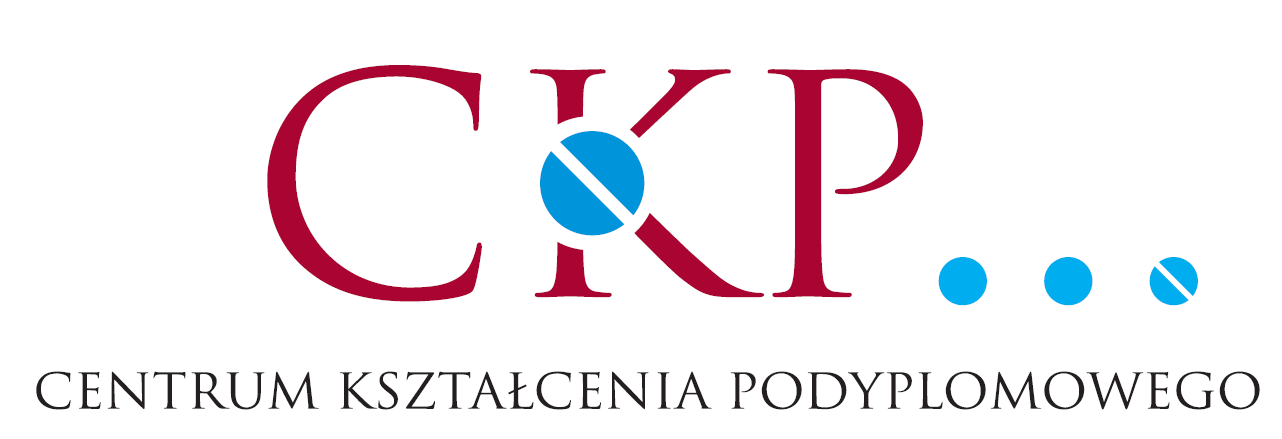 Aplikacja AP.12.02 – korespondencja wewnętrzna1. Zgłaszający sprawę  osoba odpowiedzialna (np. Koordynator studiów, Sekretarz kursu, pracownik CKP)2. Temat pisma w sprawie  dodatek (J. Kowalski, kurs podypl. LUB J. Kowalski, studia podypl.)3. Wybierz typ załączanego dokumentu  gotowy plik PDF o nazwie np. J. Kowalski, kurs podypl.  LUB J. Kowalski, studia podypl.,- w przypadku posiadania przez pracownika, którego dotyczy dodatek elektronicznego podpisu kwalifikowanego, proszę dołączyć podpisany dokument, - w przypadku braku ww. podpisu, proszę dołączyć plik bez podpisu,- WSZYSTKIE pola dodatku muszą być wypełnione (np. data w prawym górnym rogu).4. Podmiot odpowiedzialny za realizację sprawy  Dział Spraw Osobowych.5. Wskazanie Akceptanta Dokumentów:- jako pierwszy  pracownik CKP odpowiedzialny za dany kurs czy studia,- jako drugi  dysponent środków:  Kamila Marat-Murgrabia,- dalszych akceptantów wskazuje Dział Spraw Osobowych.6. Podpisanie /zakończenie obiegu dodatku  - w przypadku podpisania dodatku elektronicznym podpisem kwalifikowanym, proces kończy się bez konieczności przesyłania dodatku w formie papierowej,- w przypadku braku elektronicznego podpisu kwalifikowanego, Dział Osobowy przekazuje mail do osoby zgłaszającej, z prośbą o uzyskanie oryginalnego podpisu wykonawcy. Podpisany odręcznym podpisem dodatek w 2 egzemplarzach w formie papierowej należy niezwłocznie przekazać do siedziby CKP, ul. Narutowicza 60, 90-136 Łódź.UWAGA! Dodatki należy procedować PRZED wykonaniem zleconego zadania z odpowiednimi datami.UWAGA!!! Pracownik nie powinien prowadzić kursu w okresie swojej nieobecności na Uczelni (np. urlopu wypoczynkowego, zwolnienia lekarskiego, urlopu macierzyńskiego, rodzicielskiego itd.) ponieważ osoba przebywająca na usprawiedliwionej nieobecności, nie może otrzymać wypłaty wynagrodzenia za okres, który pokrywa się z jej nieobecnością.                                                                                                           Zespół CKP UM w Łodzi